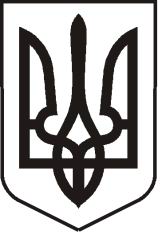 УКРАЇНАЛУГАНСЬКА   ОБЛАСТЬПОПАСНЯНСЬКИЙ РАЙОНПОПАСНЯНСЬКА  МІСЬКА  РАДАШОСТОГО СКЛИКАННЯ СТО ТРИНАДЦЯТА СЕСІЯРІШЕННЯ 02 квітня  2020 р.                          м. Попасна	                                      № 113/1Про затвердження Міської цільовоїПрограми захисту населення ітериторії м.Попасна від надзвичайних ситуацій техногенного та природногохарактеру на 2020 рікЗ метою запобігання поширенню гострої респіраторної  хвороби COVID-19, спричиненої коронавірусом SARS-CoV-2, посилення та проведення додаткових профілактичних заходів в установах комунальної власності територіальної громади                           м. Попасна, на виконання Закону України «Про захист населення від інфекційних хвороб», постанови Кабінету Міністрів України  від 16.03.2020 № 215 «Про запобігання поширенню на території України гострої респіраторної хвороби COVID-19, спричиненої коронавірусом SARS-CoV-2», Протоколу № 6 від 18.03.2020  Регіональної комісії з питань техногенно-екологічної безпеки і надзвичайних ситуацій, Протоколів № 3 від 12.03.2020, № 4 від 18.03.2020 районної комісії  з питань техногенно-екологічної безпеки, Протоколу засідання штабу з впровадження дій згідно постанови Кабінету Міністрів України  від 16.03.2020  «Про запобігання поширенню на території України гострої респіраторної хвороби COVID-19, спричиненої коронавірусом SARS-CoV-2»  на території міста, керуючись  п.22 ч.1 ст. 26, ст. 73 Закону України «Про місцеве самоврядування в Україні, Попаснянська  міська рада ВИРІШИЛА:Затвердити Міську цільову Програму захисту населення і території м.Попасна від надзвичайних ситуацій техногенного та природного характеру на 2020 рік (програма додається).Контроль за виконанням даного  рішення  покласти на постійну комісію міської ради з ради з питань транспорту, зв’язку та благоустрою, земельних відносин та охорони довкілля.Міський голова                                                                                            Ю.І.ОнищенкоДодатокдо рішення   міської ради02.04.2020  № 113/1МІСЬКА ЦІЛЬОВА ПРОГРАМАзахисту населення і території м.Попасна від надзвичайних ситуацій техногенного та природного характеру на 2020 рікПАСПОРТМіської цільової Програми захисту населення і території м.Попасна від надзвичайних ситуацій техногенного та природного характеру  на 2020 рік2.  Склад проблемиПоширення випадків нової коронавірусної інфекції (COVID-19) в країнах Європейського союзу та країнах, що ділять спільний державний кордон з Україною, потребують підвищення рівня обізнаності, посилення та проведення додаткових профілактичних заходів. Коронавірусна інфекційна хвороба COVID-19 була вперше виявлена в місті Ухань провінції Хубей Китайської народної республіки в грудні 2019 року. Станом на 28 березня 2020 року в світі зафіксовано понад  500 000 випадків, в тому числі в країнах, що мають спільний державний кордон з Україною – Білорусі, Румунії та Російській Федерації. В Україні на цю дату 316 підтверджених випадків захворювання.Вірус передається від людини до людини повітряно-крапельним шляхом при тісному контакті, тому необхідно вжиття заходів з дезінфекції об’єктів міської інфраструктури, багатоквартирного житлового фонду. Також необхідно вживати профілактичні заходи, зокрема, при виконанні професійних обов’язків: гігієна рук – часте миття з рідким милом або обробка спиртовмісними антисептиками не рідше ніж раз на 3 години, та після відвідування громадських місць, використання туалету, прибирання, тощо; утримання від контактів з особами, що мають симптоми респіраторних захворювань – кашель, лихоманка, ломота в тілі, або збереження обов’язкової дистанції та обмеження часу при контакті; використання медичної маски за наявності респіраторних симптомів, її своєчасна заміна (кожні 3 години або негайно після забруднення) з подальшим знешкодженням та миттям рук з милом або обробкою рук спиртовмісним антисептиком відразу після знімання маски; забезпечення вологого прибирання з використанням миючих та дезінфекційних засобів та провітрювання приміщень.При дезінфекції необхідно використовувати стандартні дезінфекційні засоби, зареєстровані відповідно до законодавства, та які мають чинне Свідоцтво про державну реєстрацію. Необхідно дотримуватись інструкції до кожного окремого дезінфекційного засобу, в тому числі щодо дотримання його ефективної концентрації та експозиції (з дотриманням часу перебування на оброблюваній поверхні). Антисептики для обробки шкіри рук – спиртовмісні препарати (діючі речовини – ізопропіловий, етиловий спирт чи їх комбінації тощо);Препарати для дезінфекції поверхонь з мінімальним терміном експозиції (експозиція від 30 сек до 2 хв) - спиртовмісні препарати (діючі речовини – ізопропіловий, етиловий спирт чи їх комбінації тощо) для поверхонь, обладнання тощо – деззасоби на основі четвертинних амонієвих сполук чи хлоровмісні препарати. Актуальність проблеми полягає у забезпеченні епідеміологічної безпеки в місцях можливого скупчення людей, у під’їздах багатоквартирних будинків, а також епідзахисту працівників  установ комунальної власності територіальної громади м. Попасна, відвідувачів, пасажирів міських автобусних перевезень в період карантину, пов’язаного з поширенням випадків гострої респіраторної хвороби COVID-19, спричиненої коронавірусом SARS-CoV-2.Програма передбачає завдання: придбання дезінфекційних засобів для дезінфекції об’єктів міської інфраструктури, комунального житла, обробки приміщень, поверхонь при крапельних інфекціях вірусної етіології, та засобів індивідуального захисту  для працівників підприємств і установ комунальної власності територіальної громади міста.Мета ПрограмиМетою міської цільової Програми захисту населення та території м.Попасна від надзвичайних ситуацій техногенного та природного характеру є запобігання поширенню гострої респіраторної хвороби COVID-19, спричиненої коронавірусом SARS-CoV-2 шляхом створення запасу дезінфікуючих засобів для обробки приміщень будівель комунальної власності територіальної громади міста Попасна,  міських інфраструктурних об’єктів, багатоквартирного житлового фонду комунальної власності, транспортних засобів, які здійснюють міські автобусні пасажирські перевезення, засобів індивідуального захисту їх працівників.Обґрунтування шляхів і засобів розв’язання проблемиДезінфекція  виконує одну із найважливіших функцій в профілактиці інфекційних захворювань.Дезінфекція - комплекс заходів, спрямованих на знищення збудників інфекційних захворювань з метою розриву механізму передачі інфекцій.Дезінфекцію в рамках діючого карантину необхідно проводити скрізь, де здійснює свою діяльність людина. Підтримка належного санітарно-епідеміологічного  режиму реалізовується за допомогою  застосування хімічних препаратів - дезінфектантів.Для здійснення запланованих заходів з урахуванням тримісячного терміну використання на підприємствах і установах комунальної власності територіальної громади та у громадському транспорті необхідно придбати:Дезінфектанти -  55,91 кг (на три місяці), 18,64 кг (на один місяць). Розчин для дезінфекції виготовляється з розрахунку 20 гр порошку на  10 літрів води.  Витрати розчину - 150 мл на 1 м2  площі обробки.Розрахунок дезінфектантів для обробки приміщень установ комунальної власності територіальної громади міста та транспортних засобів ПП «АТП-СП-2010», що здійснює міські автобусні пасажирські перевезення:Будівля міської ради:Загальна площа будівлі 1930,4м2, площа для проведення дезінфекції 1300 м2. 1300м2  х 22 робочі дні/місяць х 3 місяці = 85800 м2Для дезінфекції на один день необхідно 195 л розчину х 22 робочі дні х 3 місяці = 12870 л.Враховуючи, що для приготування 10 л розчину необхідно 20 г засобу, для приготування 12870 л  необхідно 25,6 кг дезінфектанту на три місяці, відповідно 8,53 кг на 1 місяць.Будівля Попаснянського КП «СКП»:Загальна площа будівлі 132,6 м2, площа для проведення дезінфекції 132,6 м2.132,6 м2 х 22 робочі дні/місяць х3 місяці = 8752 м2Для дезінфекції на один день необхідно 19,9 л розчину х 22 робочі дні/місяць х 3 місяці = 1313,4 л.Враховуючи, що для приготування 10 л розчину необхідно 20 г засобу, для приготування 1313,4 л  необхідно 2,7 кг дезінфектанту на три місяці, відповідно 0,9 кг на 1 місяць.Будівля ПМСЗ «Відродження»:          Загальна площа будівлі 1125,9м2, площа для проведення  дезінфекції 1125,9м2.          1125,9 м2 х 22 робочі дні/місяць х3 місяці = 74309,4 м2          Для дезінфекції на один день необхідно 169 л розчину х 22 робочі            дні/місяць х 3 місяці = 11154 л.          Враховуючи, що для приготування 10 л розчину необхідно 20 г засобу,          для приготування 11154 л  необхідно 22,3 кг дезінфектанту на три місяці,          відповідно 7,43 кг на 1 місяць.Приміщення КУ «Трудовий архів»:Загальна площа приміщення 15,1м2, площа для проведення дезінфекції 15,1м2.15,1 м2 х 22 робочі дні х 3 місяці = 996,6 м2Для дезінфекції на один день необхідно 2,3 л розчину х 22 робочі дні / місяць х 3 місяці = 151,8 л.Враховуючи, що для приготування 10 л розчину необхідно 20 г засобу, для приготування 151,8 л необхідно 0,31 кг дезінфектанту на три місяці, відповідно 0,1 кг на місяць.Транспортні засоби, які здійснюють міські автобусні пасажирські перевезення:Площа для обробки салону одного автобусу з урахуванням необхідності  щоденної триразової обробки поручнів, підвіконь, дверей 25,5 м2 х 7 одиниць ТЗ = 178,5 м2 х 31 день х 3 місяці = 16600,5 м2.Для дезінфекції на один день необхідно 26,8 л розчину х 31 день х 3 місяці = 2492,4 л.Враховуючи, що для приготування 10 л розчину необхідно 20 г засобу, для приготування 2492,4 л необхідно 5 кг дезінфектанту на три місяці, відповідно 1,7  кг на місяць.Для здійснення запланованих заходів  на об’єктах інфраструктури комунальної власності територіальної громади (автобусні зупинки, дитячі та спортивні майданчики, майданчики ТПВ, центральні вулиці, парки, сквери, алеї і т.і.) - 200 кг.Для здійснення запланованих заходів у багатоквартирному житловому фонді міста (обробка ліфтів, перил, дверних ручок, під’їздів) - 50 кгЗасоби індивідуального захисту:Антисептики для дезінфекції рук -  351 одиниця на три місяці, 117 одиниць на місяць:Розрахунок проводиться у відповідності до кількості працюючих на підприємствах та установах комунальної власності територіальної громади та забезпечення антисептиком  санвузлів:виконком міської ради - 40 одиниць х3 = 120 одиницьКП «СКП» - 100 одиниць х 3 = 300 одиницьПСМЗ «Відродження» - 15 одиниць х3 = 45 одиницьКУ «Трудовий архів» - 2 одиниці х 3 = 6 одиницьМедичні маски - 5412 масок на місяць, 16236 масок на три місяці:Розрахунок проводиться з урахуванням кількості працюючих на підприємствах та установах комунальної власності територіальної громади та кількості робочих днів:виконком міської ради: 36 працюючих х 22 дні х 3 (кількість масок в день) = 2376 масок на місяць, 7128 масок на три місяці.КП «СКП» : 31 працюючий х 22 дні х3 = 2046 масок на місяць, 6138 масок на три місяці.ПСМЗ «Відродження»: 13 працюючих х 22 дні х3 = 858 масок на місяць, 2574 масок на три місяці.КУ «Трудовий архів» - 2 працюючих х 22 дні х3 = 132 маски на місяць, 396 масок на три місяці.Альтернативою може бути виготовлення багаторазових марлевих масок:загальна кількість працюючих - 82 особи х 10 масок = 820 масок в місяць, 2460  масок на три місяці.Спецодяг для проведення заходів з дезінфекції на об’єктах комунальної  інфраструктури міста - 20 одиниць.       Рукавички медичні нестерильні:Для проведення робіт з дезінфекції - 150 пар.Строки виконання ПрограмиСтрок виконання Програми розрахований  на період дії карантинних заходів.Напрями діяльності, завдання та заходи ПрограмиРесурсне забезпечення Програми	Виконання заходів Програми забезпечується за рахунок коштів місцевого бюджету в межах призначень. Планується  фінансування в обсязі 421,17 тис. грн., в тому числі:кошти загального фонду  місцевого бюджету –    421,17 тис. грн.Організація управління та контролю за ходом виконання програмиОрганізацію управління, контроль за виконанням завдань і заходів Програми здійснює Штаб виконавчого комітету Попаснянської міської ради.Загальний контроль за виконанням Програми здійснює постійна комісія міської ради з питань транспорту, зв’язку та благоустрою, земельних відносин та охорони довкілля та постійна комісія з питань законності, регламенту, депутатської діяльності, етики, освіти, культури, спорту, соціальної політики та охорони здоров’я.Очікувані результати виконання Програми        Фінансування Програми буде здійснюватися поетапно в межах фінансової спроможності міського бюджету з урахуванням санітарно-епідеміологічної ситуації у місті, пов’язаної  із   поширенням  гострої респіраторної хвороби COVID-19, спричиненої коронавірусом SARS-CoV-2.       Першочергові заходи Програми передбачають придбання дезінфектанту та рукавичок нестерильних на суму 29,872 тис.грн.       У разі негайної необхідності виконком міської ради  в  межах Програми може здійснювати переміщення коштів між завданнями  та здійснювати додаткові  завдання в рамках запобігання поширення  гострої респіраторної хвороби COVID-19, спричиненої коронавірусом SARS-CoV-2.          Міський голова 		                                                               Ю.І. Онищенко1Ініціатор розроблення програмиВиконавчий комітет Попаснянської міської ради2Розробник ПрограмиВідділ житлово-комунального господарства, архітектури, містобудування та землеустрою виконавчого комітету Попаснянської міської ради3Відповідальні виконавці ПрограмиШтаб з впровадження дій згідно постанови Кабінету Міністрів України  від 16.03.2020 № 215  «Про запобігання поширенню на території України гострої респіраторної хвороби COVID-19, спричиненої коронавірусом SARS-CoV-2»4Головний розпорядник бюджетних коштівВиконавчий комітет Попаснянської міської ради5Мета ПрограмиЗапобігання поширенню гострої респіраторної хвороби COVID-19, спричиненої коронавірусом SARS-CoV-2 шляхом створення запасу дезінфікуючих засобів для обробки місць можливого скупчення людей, багатоквартирного житлового фонду, приміщень будівель комунальної власності територіальної громади міста Попасна, транспортних засобів, які здійснюють міські автобусні пасажирські перевезення, засобів індивідуального захисту їх працівників6Термін реалізації Програмиквітень - грудень 2020 року7Загальний обсяг фінансових ресурсів 421,17 тис. грн.8Очікувані результатиЗабезпечення установ комунальної власності територіальної громади міста Попасна, ПП«АТП-СП-2010,  балансоутримувача об’єктів  міської інфраструктури,  управителів  багатоквартир-ного житлового фонду дезінфікуючими засобами. Забезпечення засобами  індивідуального захисту їх працівників.9Контроль за виконанням (орган, уповноважений здійснювати контроль за виконанням)Постійна комісія міської ради з питань транспорту, зв’язку та благоустрою, земельних відносин та охорони довкілля, постійна комісія з питань законності, регламенту, депутатської діяльності, етики, освіти, культури, спорту, соціальної політики та охорони здоров’я, відділ житлово-комунального господарства, архітектури, містобудування та землеустрою виконавчого комітету Попаснянської міської радиПріоритетні завданняЗаходиВиконавецькількістьОбсяги фінансування,тис. грн.Очікувані результати123456Придбання дезінфектантівПроведення дезінфекції на об’єктах інфраструктури комунальної власності громадиВиконавчий комітет міської ради200 кг81,00041 дитячий,2 спортивних майданчиків, 2 площі, парк, 4 сквери, 23 автобусні зупинки, 37 майданчиків ТПВ  та іншеПридбання дезінфектантівПроведення дезінфекції в приміщеннях будівель комунальної власності територіальної громадиВиконавчий комітет міської ради51 кг20,6552573,6 м2Придбання дезінфектантівПроведення дезінфекції в багатоквартирному житловому фонді комунальної власності територіальної громадиВиконавчий комітет міської ради50 кг20,250196 будинківПридбання дезінфектантівПроведення дезінфекції транспортних засобів, які здійснюють міські пасажирські перевезенняВиконавчий комітет міської ради5 кг2,0257 одиниць ТЗПридбання засобів індивідуального захистуАнтисептики для дезінфекції рукВиконавчий комітет міської ради351 од35,100дезінфекція рук 82 працівників  під час виконання професійних обов’язків Придбання засобів індивідуального захистуМило господарчеВиконавчий комітет міської ради30 од0,300обробка рукПридбання засобів індивідуального захистуМаски медичніВиконавчий комітет міської ради16236 од243,540індивідуальний захист 82 працівників  під час виконання професійних обов’язківПридбання засобів індивідуального захистуРукавички нестерильніВиконавчий комітет міської ради150 од1,500індивідуальний захист працівників під час виконання дезінфекційних заходівПридбання засобів індивідуального захистуСпецодяг для проведення заходів з дезінфекції на об’єктах комунальної  інфраструктури містаВиконавчий комітет міської ради20 од12,000індивідуальний захист працівників під час виконання дезінфекційних заходів на об’єктах інфраструктуриПридбання пристроїв розпилу дезінфектантуРозпилювач рідиниВиконавчий комітет міської ради4 од4,800забезпечення заходів з дезінфекції РАЗОМ:РАЗОМ:РАЗОМ:РАЗОМ:421,17Найменування завданняНайменування показниківОдиниця виміру Значення показників1234Проведення заходів з дезінфекції на об’єктах інфраструктури комунальної власності громади (місця можливого скупчення людей)Показники витратПоказники витратПоказники витратПроведення заходів з дезінфекції на об’єктах інфраструктури комунальної власності громади (місця можливого скупчення людей)Витрати на придбання дезінфектанту         тис. грн.81,0Проведення заходів з дезінфекції на об’єктах інфраструктури комунальної власності громади (місця можливого скупчення людей)Витрати на придбання спец костюмів тис. грн.12,0Проведення заходів з дезінфекції на об’єктах інфраструктури комунальної власності громади (місця можливого скупчення людей)Витрати на придбання пристрою розпилу дезінфектантутис. грн. 4,80Проведення заходів з дезінфекції на об’єктах інфраструктури комунальної власності громади (місця можливого скупчення людей)Середні витрати на придбання одного кг дезінфектанту тис. грн.0,405Проведення заходів з дезінфекції на об’єктах інфраструктури комунальної власності громади (місця можливого скупчення людей)Середні витрати на придбання одного спец костюматис. грн.0,600Проведення заходів з дезінфекції на об’єктах інфраструктури комунальної власності громади (місця можливого скупчення людей)Середні витрати на придбання одного пристрою розпилу дезінфектанту тис. грн.1,200Проведення заходів з дезінфекції на об’єктах інфраструктури комунальної власності громади (місця можливого скупчення людей)Показники продуктуПоказники продуктуПоказники продуктуПроведення заходів з дезінфекції на об’єктах інфраструктури комунальної власності громади (місця можливого скупчення людей)Площа дезінфекціїм210000,0Проведення заходів з дезінфекції на об’єктах інфраструктури комунальної власності громади (місця можливого скупчення людей)Приготування розчинул1500000,0Проведення заходів з дезінфекції на об’єктах інфраструктури комунальної власності громади (місця можливого скупчення людей)Показники ефективностіПоказники ефективностіПоказники ефективностіПроведення заходів з дезінфекції на об’єктах інфраструктури комунальної власності громади (місця можливого скупчення людей)Обсяг видатків на проведення заходів з дезінфекціїтис. грн.105,8Проведення заходів з дезінфекції на об’єктах інфраструктури комунальної власності громади (місця можливого скупчення людей)Загальна площа дезінфекціїм210000,0Проведення заходів з дезінфекції на об’єктах інфраструктури комунальної власності громади (місця можливого скупчення людей)Питома вага об’єктів інфраструктури, які підлягають дезінфекції із загальної кількості міської інфраструктури%80Проведення заходів з дезінфекції на об’єктах інфраструктури комунальної власності громади (місця можливого скупчення людей)Показники якостіПоказники якостіПоказники якостіПроведення заходів з дезінфекції на об’єктах інфраструктури комунальної власності громади (місця можливого скупчення людей)Забезпечення дезінфекції місць можливого скупчення людей%100Проведення заходів з дезінфекції в приміщеннях будівель комунальної власності територіальної громадиПоказники витратПоказники витратПоказники витратПроведення заходів з дезінфекції в приміщеннях будівель комунальної власності територіальної громадиВитрати на придбання дезінфектанту         тис. грн.20,655Проведення заходів з дезінфекції в приміщеннях будівель комунальної власності територіальної громадиВитрати на придбання рукавичок нестерильних тис. грн.1,500Проведення заходів з дезінфекції в приміщеннях будівель комунальної власності територіальної громадиСередні витрати на придбання одного кг дезінфектанту тис. грн.0,405Проведення заходів з дезінфекції в приміщеннях будівель комунальної власності територіальної громадиСередні витрати на придбання 1 пари рукавичок нестерильнихтис. грн.0,01Проведення заходів з дезінфекції в приміщеннях будівель комунальної власності територіальної громадиПоказники продуктуПоказники продуктуПоказники продуктуПроведення заходів з дезінфекції в приміщеннях будівель комунальної власності територіальної громадиПлоща дезінфекціїм22573,6Проведення заходів з дезінфекції в приміщеннях будівель комунальної власності територіальної громадиПриготування розчинул382500,0Проведення заходів з дезінфекції в приміщеннях будівель комунальної власності територіальної громадиПоказники ефективностіПоказники ефективностіПоказники ефективностіПроведення заходів з дезінфекції в приміщеннях будівель комунальної власності територіальної громадиОбсяг видатків на проведення заходів з дезінфекціїтис. грн.22,155Проведення заходів з дезінфекції в приміщеннях будівель комунальної власності територіальної громадиЗагальна площа дезінфекціїм22573,6Проведення заходів з дезінфекції в приміщеннях будівель комунальної власності територіальної громадиПитома вага площі, яка підлягає дезінфекції %95Проведення заходів з дезінфекції в приміщеннях будівель комунальної власності територіальної громадиПоказники якостіПоказники якостіПоказники якостіПроведення заходів з дезінфекції в приміщеннях будівель комунальної власності територіальної громадиЗабезпечення дезінфекції кабінетів та допоміжних приміщень, в яких здійснюється професійна діяльність%100Проведення заходів з дезінфекції в багатоквартирному житловому фонді комунальної власності територіальної громадиПоказники витратПоказники витратПоказники витратПроведення заходів з дезінфекції в багатоквартирному житловому фонді комунальної власності територіальної громадиВитрати на придбання дезінфектанту         тис. грн.20,250Проведення заходів з дезінфекції в багатоквартирному житловому фонді комунальної власності територіальної громадиСередні витрати на придбання одного кг дезінфектанту тис. грн.0,405Проведення заходів з дезінфекції в багатоквартирному житловому фонді комунальної власності територіальної громадиПоказники продуктуПоказники продуктуПоказники продуктуПроведення заходів з дезінфекції в багатоквартирному житловому фонді комунальної власності територіальної громадиКількість об’єктів для дезінфекціїбудинків196Проведення заходів з дезінфекції в багатоквартирному житловому фонді комунальної власності територіальної громадиПриготування розчинул375000,00Проведення заходів з дезінфекції в багатоквартирному житловому фонді комунальної власності територіальної громадиПоказники ефективностіПоказники ефективностіПоказники ефективностіПроведення заходів з дезінфекції в багатоквартирному житловому фонді комунальної власності територіальної громадиОбсяг видатків на проведення заходів з дезінфекціїтис. грн.20,250Проведення заходів з дезінфекції в багатоквартирному житловому фонді комунальної власності територіальної громадиЗагальна площа дезінфекціїм22373,5Проведення заходів з дезінфекції в багатоквартирному житловому фонді комунальної власності територіальної громадиПитома вага площі, яка підлягає дезінфекції %25Проведення заходів з дезінфекції в багатоквартирному житловому фонді комунальної власності територіальної громадиПоказники якостіПоказники якостіПоказники якостіПроведення заходів з дезінфекції в багатоквартирному житловому фонді комунальної власності територіальної громадиЗабезпечення дезінфекції приміщень суспільного користування співвласників%100Проведення заходів з дезінфекції транспортних засобів, які здійснюють міські пасажирські перевезенняПоказники витратПоказники витратПоказники витратПроведення заходів з дезінфекції транспортних засобів, які здійснюють міські пасажирські перевезенняВитрати на придбання дезінфектанту         тис. грн.2,025Проведення заходів з дезінфекції транспортних засобів, які здійснюють міські пасажирські перевезенняСередні витрати на придбання одного кг дезінфектанту тис. грн.0,405Проведення заходів з дезінфекції транспортних засобів, які здійснюють міські пасажирські перевезенняПоказники продуктуПоказники продуктуПоказники продуктуПроведення заходів з дезінфекції транспортних засобів, які здійснюють міські пасажирські перевезенняКількість об’єктів для дезінфекціїавтобусів7Проведення заходів з дезінфекції транспортних засобів, які здійснюють міські пасажирські перевезенняПриготування розчинул37,500Проведення заходів з дезінфекції транспортних засобів, які здійснюють міські пасажирські перевезенняПоказники ефективностіПоказники ефективностіПоказники ефективностіПроведення заходів з дезінфекції транспортних засобів, які здійснюють міські пасажирські перевезенняОбсяг видатків на проведення заходів з дезінфекціїтис. грн.2,025Проведення заходів з дезінфекції транспортних засобів, які здійснюють міські пасажирські перевезенняЗагальна площа дезінфекціїм2178,5Проведення заходів з дезінфекції транспортних засобів, які здійснюють міські пасажирські перевезенняПитома вага площі, яка підлягає дезінфекції %100Проведення заходів з дезінфекції транспортних засобів, які здійснюють міські пасажирські перевезенняПоказники якостіПоказники якостіПоказники якостіПроведення заходів з дезінфекції транспортних засобів, які здійснюють міські пасажирські перевезенняЗабезпечення дезінфекції транспортних засобів загального користування на міських маршрутах%100Забезпечення засобами індивідуального захисту працівників підприємств, установ комунальної власності територіальної громади під час виконання професійних обов’язків Показники витратПоказники витратПоказники витратЗабезпечення засобами індивідуального захисту працівників підприємств, установ комунальної власності територіальної громади під час виконання професійних обов’язків Витрати на придбання антисептику для дезінфекції рук       тис. грн.35,00Забезпечення засобами індивідуального захисту працівників підприємств, установ комунальної власності територіальної громади під час виконання професійних обов’язків Витрати на придбання масок медичнихтис. грн..243,540Забезпечення засобами індивідуального захисту працівників підприємств, установ комунальної власності територіальної громади під час виконання професійних обов’язків Витрати на придбання мила господарчоготис. грн.0,300Забезпечення засобами індивідуального захисту працівників підприємств, установ комунальної власності територіальної громади під час виконання професійних обов’язків Середні витрати на придбання одного антисептику тис. грн.0,100Забезпечення засобами індивідуального захисту працівників підприємств, установ комунальної власності територіальної громади під час виконання професійних обов’язків Середні витрати на придбання однієї маски медичноїтис. грн.0,015Забезпечення засобами індивідуального захисту працівників підприємств, установ комунальної власності територіальної громади під час виконання професійних обов’язків Середні витрати на придбання одного бруска милатис. грн.0,01Забезпечення засобами індивідуального захисту працівників підприємств, установ комунальної власності територіальної громади під час виконання професійних обов’язків Показники продуктуПоказники продуктуПоказники продуктуЗабезпечення засобами індивідуального захисту працівників підприємств, установ комунальної власності територіальної громади під час виконання професійних обов’язків Кількість працівників для забезпечення засобами індивідуального захистуосіб82Забезпечення засобами індивідуального захисту працівників підприємств, установ комунальної власності територіальної громади під час виконання професійних обов’язків Загальна кількість засобів індивідуального захистуод16617Забезпечення засобами індивідуального захисту працівників підприємств, установ комунальної власності територіальної громади під час виконання професійних обов’язків Показники ефективностіПоказники ефективностіПоказники ефективностіЗабезпечення засобами індивідуального захисту працівників підприємств, установ комунальної власності територіальної громади під час виконання професійних обов’язків Обсяг видатків на проведення заходів із забезпечення індивідуальними засобами захистутис. грн.278,965Забезпечення засобами індивідуального захисту працівників підприємств, установ комунальної власності територіальної громади під час виконання професійних обов’язків Загальна кількість працюючихосіб82Забезпечення засобами індивідуального захисту працівників підприємств, установ комунальної власності територіальної громади під час виконання професійних обов’язків Питома вага осіб, яких потрібно забезпечити  засобів індивідуального захисту%100Забезпечення засобами індивідуального захисту працівників підприємств, установ комунальної власності територіальної громади під час виконання професійних обов’язків Показники якостіПоказники якостіПоказники якостіЗабезпечення засобами індивідуального захисту працівників підприємств, установ комунальної власності територіальної громади під час виконання професійних обов’язків Забезпечення засобами індивідуального захисту працівників %100